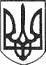 РЕШЕТИЛІВСЬКА МІСЬКА РАДАПОЛТАВСЬКОЇ ОБЛАСТІ(двадцять друга позачергова сесія восьмого скликання)РІШЕННЯ31 травня 2022 року                                                                          № 1045-22-VIIІ    Про надання дозволу на виготовлення технічної документації із землеустрою щодо інвентаризації земельних ділянок сільськогосподарського призначення на території Решетилівської громадиКеруючись Конституцією України, Земельним кодексом України, законами України ,,Про місцеве самоврядування в Україні”, „Про землеустрій”, ,,Про державний земельний кадастр”, „Про внесення змін до деяких законодавчих актів України щодо створення умов для забезпечення продовольчої безпеки в умовах воєнного стану”, постановою Кабінету Міністрів України від 05.06.2019 № 476 „Про затвердження порядку проведення інвентаризації земель та визнання такими, що втратили чинність, деяких постанов Кабінету Міністрів України”, розглянувши клопотання ТОВ „АГРОТЕХСЕРВІС”, Решетилівська міська рада ВИРІШИЛА:	1. Надати дозвіл на виготовлення технічної документації із землеустрою щодо інвентаризації земельної  ділянки  сільськогосподарського призначення орієнтовною площею 12,7400  га, яка розташована на території Решетилівської міської територіальної громади поблизу земельної ділянки з кадастровим номером 5324255100:00:002:0065  для ведення товарного сільськогосподарського виробництва.	2. Надати дозвіл на виготовлення технічної документації із землеустрою щодо інвентаризації земельної  ділянки  сільськогосподарського призначення орієнтовною площею 1,3000 га, яка розташована на території Решетилівської міської територіальної громади поблизу земельної ділянки з кадастровим номером 5324283100:00:010:0074  для ведення товарного сільськогосподарського виробництва.	3. Надати дозвіл на виготовлення технічної документації із землеустрою щодо інвентаризації земельної  ділянки  сільськогосподарського призначення орієнтовною площею 1,9970  га, яка розташована на території Решетилівської міської територіальної громади поблизу земельної ділянки з кадастровим номером 5324255100:00:019:0113.  для ведення товарного сільськогосподарського виробництва.	4. Замовником робіт з виготовлення технічної документації із землеустрою щодо інвентаризації земельних ділянок на території Решетилівської міської ради Полтавського району Полтавської області визначити виконавчий комітет Решетилівської міської ради Полтавської області. 5. Контроль за виконання цього рішення покласти на постійну комісію з питань земельних відносин, екології, житлово-комунального господарства, архітектури, інфраструктури, комунальної власності та приватизації (Захарченко В.Г.).Міський голова 	 О.А. Дядюнова